　　　　　　　　　　　　　　　　　　令和５年８月吉日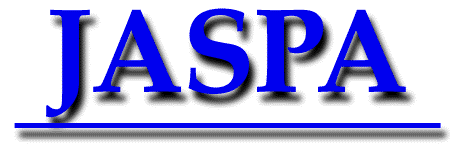 各　位全国ソフトウェア事業協同組合会長　安延 申令和５年１０月JASPA理事会/運営委員会開催のご案内拝啓 ますますご健勝のこととお慶び申し上げます。平素は格別のご高配を賜り、厚くお礼申し上げます。令和５年１０月度JASPA理事会/運営委員会は、ハイテクノロジー・ソフトウェア開発協同組合主催により、大阪府大阪市にて開催いたします。全国多くの皆さまに参加いただきたいので、WEBでのご出席も承ります。つきましては、皆さまのご都合を９月２９日（金）迄に、添付の申込書、或いは、以下申込みフォームに必要事項を記入の上E-mail（ jaspajimu@jaspanet.or.jp ）にてご連絡頂きますよう宜しくお願い申し上げます。尚、JASPA理事が欠席される場合は、お手数ですが、添付の委任状に必要事項を記入の上、事務局までご送付ください。１．日　　程：　令和５年１０月１２日（木）午後４時００分～午後６時００分２．会　　場：　大阪新阪急ホテル　月の間、及び、WEBのハイブリッド開催                大阪府大阪市北区芝田1-1-35　TEL: 06-6372-5101　　　　　　　　 阪急「梅田」駅に隣接 （中央改札口より1階に降りて右手）JR「大阪」駅 御堂筋北口より、北側陸橋を渡ってすぐ　　　　　　　　 https://www.hankyu-hotel.com/hotel/hh/osakashh/３．主　　催：　ハイテクノロジー・ソフトウェア開発協同組合４．会　　費：　１５，０００円（WEB出席で懇親会不参加の方は無料）５．お申込み：　添付の申込書、或いは、以下申込みフォームにて、９月２９日（金）迄に、お申込みください。６．懇 親 会：　大阪新阪急ホテル　雪の間７．スポーツ大会　１０月１３日（金）開催　　会　　場：　ゴールデンバレーゴルフ倶楽部　https://www.gvgc.jp/　　　　　　　　兵庫県西脇市鹿野町字比延山1353-9　TEL: 0795-23-0681　　　　　　　　　会　　費：　5,000円（景品代）　プレー費：　21,050円（キャディ付、乗用カート）　　　　　　　　※昼食、会食費は別途となります。　　スタート：　7時36分～　OUT/IN各4組(計8組)集合時間 　 7時15分　マスター室前※ゴルフ場までの送迎につきましては、HISCO関西で検討させて頂きます。８．ご 宿 泊：　お手数ですが各自ご予約ください。（推奨ホテル 大阪新阪急ホテル）以上全国ソフトウェア協同組合連合会 事務局 宛  締切 9月２9日（金）Mail：jaspajimu@jaspanet.or.jp理事会/運営委員会、懇親会、スポーツ大会申込書 ■所属組合名                            該当欄に○を記入して下さい会  社  名役 職 名氏     名理事会/総会理事会/総会懇親会スポーツ大会会  社  名役 職 名氏     名現地出席WEB出席懇親会スポーツ大会